ČETVRTAK 9.4.2020.PRIRODA I DRUŠTVO-Danas učiš o kršćanskom blagdanu koji se zove Uskrs	-Koje običaje  vezane uz Uskrs poznaješ?-pročitaj tekst o Uskrsu na str. 71 a-Odgovori na pitanja pomoću udžbenika str. 71 a1. Što je Uskrs?2. U što vjeruju kršćani?3. Zašto izrađujemo pisanice?4. Kako se zove tjedan prije Uskrsa?-PLAN DNEVNIKA :Nacrtati pisanicu u sredinu i unutar pisanice upisati UskrsISUSOVO USKRSNUĆE                                VJEČNI ŽIVOT                                              USKRSBOJIMO PISANICE                                      VELIKI  TJEDAN- simbol novog životaMATEMATIKA-Koliko si dobro usvojio množenje i dijeljenj e brojevima 2,3,5,i 10 provjerihttps://www.cram.com/flashcards/games/jewel/mnozenje-i-dijeljenje-23510-10557977?fbclid=IwAR3ep6ADySvt-SCmwOtsQIMenB0qzbJCJFwSunxru3lyO3qtln0HfyKriL0HRVATSKI JEZIK-Danas radimo rebuse i jezične igre - Rebus je zagonetka predstavljena kombinacijom slika, slova i znakova i iz njihovog odnosa se nalazi rješenje. 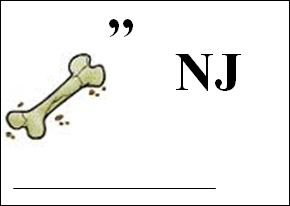 -JEZIČNA IGRA „DOMINO“(svaka sljedeća riječ treba započeti sa zadnjim slogom prethodne riječi  ,za tvorbu riječi koristimo ponuđene slogove dok ih sve ne iskoristimo)	CI  -   VA  - TO  - ZA – GLA- ČKA-  	  (cigla, glava                       ) 	NO -  BAR  - VI  -  NAR- DA- KAS	  (dabar,  bar                                         )Plan ploče         KRIŽALJKE(Odgonetku zapisujemo okomito,jedno slovo ispod drugog:odgonetku podeblejvamo bojom kojom želimo.Zatim okomito upisujemo riječi koje imaju bar jedno slovo iz okomito napisane riječi)Proljetni blagdan     V  U K                                             Životinja kojoj se veselimo za Uskrs                             GU  S K A                                                                 ____                                     K                                                                       ____                                     R                                                                        _____                                     S                                                                      ______Nedjelja prije Uskrsa    __                                     __                                    ___                                    ___                                    ___                                    ____                                   ____                                   ____                                 _____